Centrum voľného času  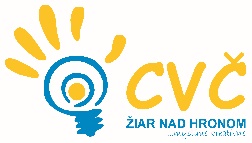 Ul. M. R. Štefánika 17, 965 01 Žiar nad Hronomzáväzná prihláška do denných letných táborov CVČ 2024 □	1.      01. – 05.07  Táborové ART□	2.      08. – 11.07  Športový bufet (na ZŠ Jilemnického, ZH)□	3.      15. – 19.07  Pátranie po legende□	4.      05.- 09.08   Lesné mestečko   (Vyznačte viditeľne krížikom všetky turnusy, o ktoré máte záujem. Pokiaľ máte záujem len o niektoré dni v týždni, uveďte ich vedľa dátumu)Prihlasujem svoje dieťa vo veku od 7 do 11 rokov na denný tábor CVČ Žiar nad Hronom (dieťa musí mať absolvovaný 1. ročník ZŠ):Meno a priezvisko dieťaťa: ......................................................................................................................................Dátum narodenia: ....................................................................................................................................................Presná adresa trvalého bydliska: .............................................................................................................................Adresa pobytu dieťaťa (ak nie je totožná s trvalým pobytom): ...............................................................................□    Dieťa  má špeciálne výchovno-vzdelávacie potreby (ŠVVP): .................................................................(Vyznačte viditeľne krížikom kladnú odpoveď.)Meno a priezvisko matky: ..................................................... tel. kontakt: ..............................................................Meno a priezvisko otca: ........................................................ tel. kontakt: .............................................................e-mail (zastihnuteľný): .............................................................................................................................................Informácie pre zákonného zástupcu dieťaťa so ŠVVP:Ak zákonný zástupca dieťaťa prihlasuje dieťa so ŠVVP do tábora, je povinný v zmysle § 144, odst.7d, zákona č. 245/2008 Z. z. v znení neskorších predpisov, predložiť  príslušnú dokumentáciu.CVČ po predložení dokumentácie týkajúcej sa ŠVVP dieťaťa, posúdi prijatie do tábora na základe  možnosti vytvorenia podmienok pre dieťa so ŠVVP v CVČ.Zákonný zástupca je povinný informovať školu alebo školské zariadenie o zmene zdravotnej spôsobilosti jeho dieťaťa, jeho zdravotných problémoch alebo iných závažných skutočnostiach, ktoré by mohli mať vplyv na priebeh výchovy a vzdelávania. V prípade, že zákonný zástupca zamlčí dôležité skutočnosti a podstatné informácie o zdravotnom stave a výchovných problémoch, ktoré vedúci tábora zistí počas činnosti v tábore, môže riaditeľ CVČ  na podnet vedúceho tábora – vylúčiť dieťa z denného tábora.Zákonný zástupca dieťaťa je povinný upozorniť CVČ na:Alergie a s tým súvisiace obmedzenia ..............................................................................................................Užívanie liekov ........................................................................................................................................................Iné ................................................................................................................................................................................DIEŤA je:   *nehodiace sa preškrtnite             Plavec                     Neplavec Poplatky, ktoré uhrádza rodič/zákonný zástupca dieťaťa:Členom CVČ je dieťa, ktoré navštevuje záujmový útvar v aktuálnom školskom roku.Zákonnému zástupcovi dieťaťa bude elektronicky doručené vyjadrenie o prijatí do tábora, úhradu poplatku je možné vykonať až po tomto vyjadrení.  Podmienky vrátenia poplatku:Vrátenie v plnej výške:Ak dieťa zo závažných zdravotných dôvodov nemôže nastúpiť do tábora, poplatok mu bude vrátený len na základe žiadosti zákonného zástupcu dieťaťa a iba ak túto skutočnosť oznámi do dňa nástupu do tábora a preukáže sa lekárskym potvrdením. Pre vrátenie poplatku musia byť dodržané všetky uvedené podmienky. Žiadosť o vrátenie poplatku je potrebné podať do 5 dní od oznámenia, že dieťa nenastúpi do tábora. Vrátenie alikvotnej čiastky:Zákonný zástupca dieťaťa má nárok na vrátenie alikvotnej čiastky poplatku (t.j. vstupné a stravné) z celkovej sumy aj za 1 deň neprítomnosti dieťaťa, ak oznámi deň vopred neprítomnosť dieťaťa v priebehu konania tábora a podá žiadosť o vrátenie poplatku do 3 dní.□	Zákonný zástupca (meno a priezvisko) _____________________________________________                             si uplatňuje rekreačný poukaz   u zamestnávateľa.  (Vyznačte viditeľne krížikom kladnú odpoveď.)UPOZORNENIA:Dieťa nemôže svojvoľne opustiť priestory CVČ.Dieťa nemôže byť uvoľnené na telefonický podnet zákonného zástupcu dieťaťa, potrebné je vopred písomné oznámenie.Denný letný tábor CVČ je zabezpečovaný v čase od  7:30 hod. do 15:30 hod. Zmena uvedeného času bude len v prípade aktivity mimo CVČ (výlet a pod.) o čom bude zákonný zástupca dieťaťa vopred informovaný.VYHLÁSENIE ZÁKONNÉHO ZÁSTUPCU:Beriem na vedomie, že dieťa musí dodržiavať pokyny vedúceho tábora CVČ.Súčasne sa zaväzujem, že poplatok za dieťa v dennom tábore CVČ uhradím podľa pokynov CVČ.V zmysle zákona NR SR č.18/2018 Z. z. O ochrane osobných údajov, súhlasím so spracovaním osobných údajov uvedených v prihláške do letného denného tábora za účelom evidencie v dokumentácii CVČ.Zákonný zástupca dieťaťa doručením prihlášky a uhradením poplatku za tábor plne súhlasí so všetkými podmienkami uvedenými v prihláške a v dodatočných pokynoch súvisiacich s činnosťou v tábore.Zákonný zástupca dieťaťa sa zaväzuje k zodpovednosti za prípadnú škodu, ktorú by jeho dieťa svojím konaním spôsobilo.....................................................podpis zákonného zástupcu dieťaťaINFORMOVANÝ SÚHLAS ZÁKONNÉHO ZÁSTUPCUSúhlasím, aby CVČ v Žiari nad Hronom z aktivít tábora vyhotovovalo obrazový záznam, následne ho použilo (zverejnilo) na webovom sídle CVČ Žiar nad Hronom, na sociálnej sieti Facebook CVČ ZH, za účelom medializácie činnosti CVČ  a pre potrebnú dokumentačnú archiváciu.Súhlasím s účasťou môjho dieťaťa na aktivitách CVČ v Žiari nad Hronom organizovaných v rámci programu tábora aj mimo sídla CVČ, s prípadnou možnosťou použitia hromadných dopravných prostriedkov (MHD, prímestská doprava autobusom, vlak), resp. dojednanou dopravou. Dňa ..................................							....................................................   podpis zákonného zástupcu – matkyDňa .................................							.....................................................                                                                                                                                    podpis zákonného zástupcu – otcaUpozornenie: Podpis obidvoch zákonných zástupcov dieťaťa je potrebný.Tábory 1, 3, 4Člen CVČNečlen CVČ17 eur/deň 18 eur/deň85 eur/5 dní 90 eur/5 dní  Športový bufetČlen CVČNečlen CVČ21 eur/deň 22 eur/deň84 eur/4 dni 88 eur/4 dni      